Материалы для учениковк уроку в Мемориальном музее А. Н. Скрябина«Поэзия Серебряного века. Символизм и футуризм»Серебряный век – уникальное время в истории русской культуры. К началу XX века в России наметился глубокий и затяжной кризис существующей власти, общественно-политическая жизнь бурлила, что не могло не сказаться и на жизни культурной. В это время начался небывалый интеллектуальный подъем, который наиболее ярко проявился в русской философии и в поэтическом творчестве. Границами Серебряного века можно условно назвать 1880-е – 1920-е годы. Рубеж двух веков был напряжённой и мучительной эпохой в истории России: это было время перемен, неизвестности и мрачных предзнаменований, время разочарования и ощущения приближения гибели существующего общественно-политического строя. Это наложило отпечаток на всю поэзию данного периода.В эпоху Серебряного века работало несколько поэтических мастерских, которые воплощали принципы и идеи определённого литературного направления. Однако все они развивались в одном общем стиле модернизма, цель которого – создание новой поэтической культуры, способной духовно возродить человека и преобразить этот мир. Символизм – наиболее значимое направление в литературе Серебряного века – был порождением глубокого кризиса, охватившего европейскую культуру в конце XIX века. Хронологические рамки русского символизма – 1890-е годы – 1910 год. На становление символизма в России повлиял французский символизм – поэзия Поля Верлена, Артюра Рембо, Шарля Бодлера. Принято выделять два основных этапа этого течения. С конца XIX века, а именно с 1890-х годов, формируется группа старших символистов – Дмитрий Мережковский, Зинаида Гиппиус, Вячеслав Иванов, Валерий Брюсов, Федор Сологуб, Константин Бальмонт. С начала XX века в символизме начинается новый этап, идейным лидером которого становится Владимир Соловьев, выдвинувший теорию вечной женственности (женское начало мира возродит его и принесёт новую гармонию). Эту теорию развивали Александр Блок и Андрей Белый.К признакам символистской поэтики принято относить:Знак, символ. В каждом произведении этого течения заложен незаурядный, подчас обескураживающий смысл. Чаще всего он связан именно с символом. Читателю необходимо его найти и понять, разобрать и декодировать посыл автора.Элитарный характер. Символист обращается не ко всему обществу, а к избранным, способным понять идею и прелесть произведения.Музыкальный характер. Главная особенность произведений символизма – музыкальность. Поэты специально старались «насытить» свой материал повторами, ритмами, правильной интонацией и звукописью.Мифопоэтику. Символизм объединяет с мифом то, что смысл всего произведения заключается в символе.Витиеватость формы, сочетающуюся со сложностью и возвышенностью содержания.Футуризм (от латинского слова futurum – будущее) представляет собой художественное авангардистское движение в литературе и искусстве, образовавшееся в Италии в 1909 году и получившее развитие в России в период с 1910 по 1921 год. Футуристы, провозглашавшие демонстративный разрыв со всеми традиционными правилами и обычаями, в первую очередь интересовались не содержанием, а формой стихосложения, для этого они применяли профессиональный жаргон и вульгарные лексические обороты, использовали язык документов и афиш, придумывали новые слова.Общепризнанным основателем футуризма считается итальянский поэт Филиппо Томмазо Маринетти, который в «Манифесте итальянского футуризма», опубликованном в газете «Фигаро» в 1909 году, призывал «разрушать музеи, библиотеки, сражаться с морализмом» и, будучи сподвижником Бенито Муссолини, находил общие черты в фашизме и футуризме.Футуризм, как и другие модернистские направления, отрицал старые нормы и классические традиции, но в противоположность им он отличался крайней экстремистской направленностью, полным нигилистическим отрицанием всего предыдущего художественного опыта. Всемирной исторической задачей футуризма, по мнению Маринетти, было «ежедневно плевать на алтарь искусства».С 1911 по 1914 год футуристы изо всех сил старались «эпатировать буржуа» своими агрессивно-нетрадиционными публикациями, выступлениями и даже внешним видом (они, например, рисовали у себя на лице картинки).На первом месте у футуристов стояли бунтарство, эпатаж, энергия и новаторство стихотворной формы. Порой в погоне за языковыми новшествами представители этого направления приносили в жертву смысл и содержание своих поэтических высказываний – однако так было далеко не всегда. 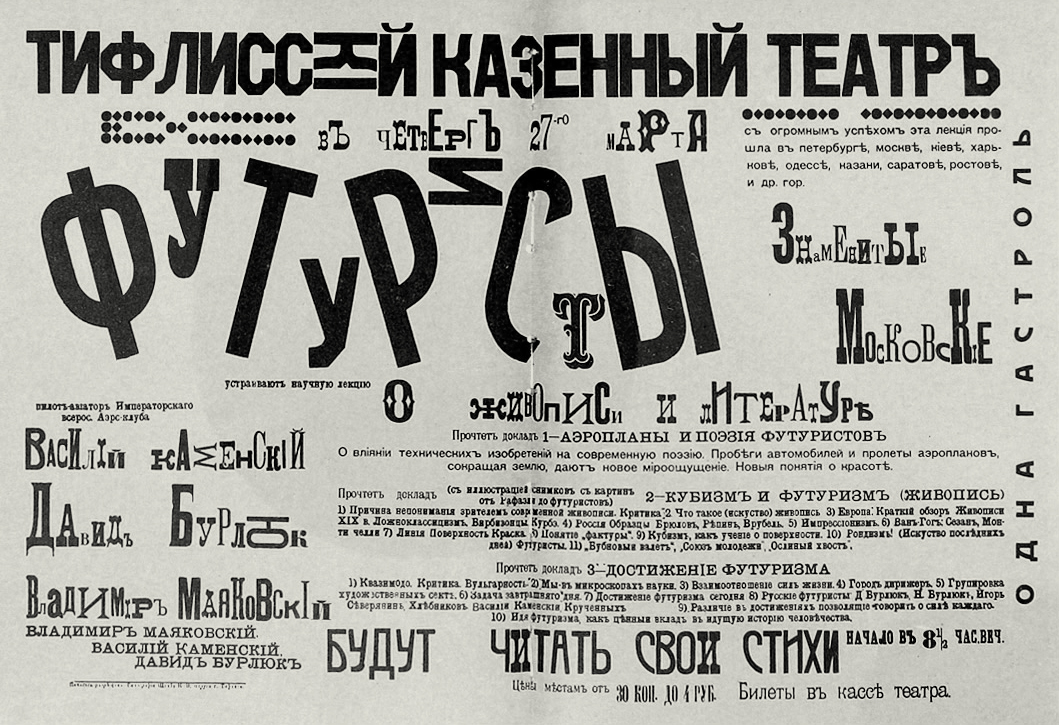 Плакат-афиша поэтического вечера группы футуристовНа смерть СкрябинаОн не искал – минутно позабавить,Напевами утешить и пленить;Мечтал о высшем: Божество прославитьИ бездны духа в звуках озарить.Металл мелодий он посмел расплавитьИ в формы новые хотел излить;Он неустанно жаждал жить и жить,Чтоб завершённым памятник поставить,Но судит Рок. Не будет кончен труд!Расплавленный металл бесцельно стынет:Никто его, никто в русло не двинет…И в дни, когда Война вершит свой судИ мысль успела с жатвой трупов сжиться, –Вот с этой смертью сердце не мирится!(В. Я. Брюсов, 1915 г.)Валерию Яковлевичу БрюсовуВластитель и любовник нежный мираДалекого и чуждого тебе,Я, вняв своей загадочной судьбе,Увы, не гость сегодняшнего пира.Но будь послушна, о поэта лира,И в сем послании дай в похвальбеВоспеть собрата мне по ворожбеИ многих душ пророка и кумира.А ты, о жрец, меня не осудиИ не почти, поэт, за дерзновеньеНеискушенных рук прикосновеньеК струнам неведомым: в моей грудиЖеланье властное мной смеет правитьНа языке родном тебя восславить.(А. Н. Скрябин, январь 1915 г.)